Humanities Scholarship Application 2019/2020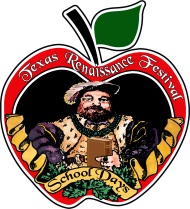 Applicants should be planning to study in the subjects of history, English or the foreign languages. Applicant’s Name________________________________________________________________Address_______________________________________ City________________________ ZIP__________Phone______________________________ High School_________________________________________E-mail Address_____________________________________________________________________Parent or Guardian _______________________________________________________________________Address________________________________________________ Phone___________________________Which is your area of planned college study? Provide EACH of the following and attach to this application. Please place your name on all pages.a) Description of your personal ambitions and goals (may include your chosen field of study). LIMIT: 250 words.b) Description of two (2) activities and/or people in your chosen field that have most influenced you. Explain why. LIMIT: 250 words.c) Resume of extracurricular, academic, and service activities, organizations, and awards received, stressing your chosen field. LIMIT: one (1) page.d) One (1) letter of recommendation from an instructor in your chosen field (school or private).e) Official high school transcript including SAT and/or ACT scores. (Late transcripts will not be accepted).RETURN THIS APPLICATION AND ATTACHED MATERIAL TOTexas Renaissance FestivalAttn: Scholarship Committee21778 FM 1774, Todd Mission, TX, 77363  ONLY COMPLETED APPLICATIONS WILL BE CONSIDERED.ABSOLUTELY NO APPLICATIONS WILL BE ACCEPTED AFTER April 1, 2020.Applications with missing or late transcripts will be disqualified. No exceptions.